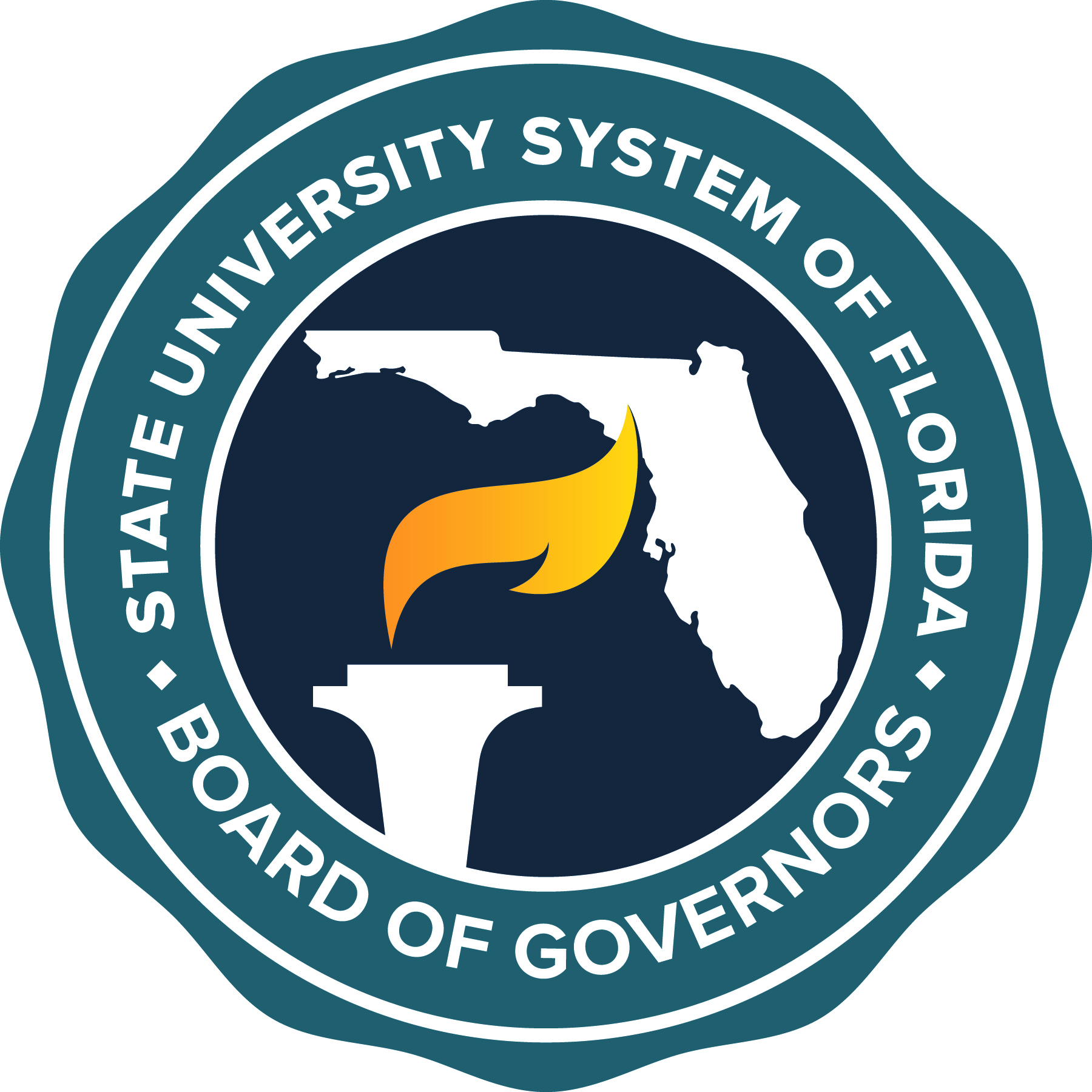 AGENDAInnovation and Online CommitteeUniversity Conference CenterUniversity of West Florida11000 University ParkwayPensacola, Florida 32514September 14, 20229:00 - 10:00 a.m.or Upon Adjournment of Previous MeetingsChair: Ed Haddock; Vice Chair: Darlene JordanMembers: Diaz, Edge, Gabadage, Lydecker, Mateer, Michael Call to Order and Opening Remarks	Chair HaddockMinutes of June 30, 2022, Committee Meeting	Chair Haddock Preparing for a Post-Pandemic World in the	Mary BanksState University System:  	Chair Shared Software Purchasing Plans	SUS Chief Information OfficersEnsuring Quality in Online Education in the SUS	Professional Development	Dr. Julie Golden-Botti	Assistant Provost 	Online and Continuing Education	Florida Atlantic University Academic Integrity	Robert Fuselier	Director, Office of Distance Learning 	Florida State UniversityUniversity of West Florida	Dr. Michelle Horton   								       Executive Director, Center for      Teaching, Learning, and TechnologyFlorida Postsecondary Academic Library Network	Tim Brown	Assistant Vice PresidentOverview 	Information Technology Services	Florida State University2023-24 Legislative Budget RequestConcluding Remarks and Adjournment	Chair Haddock